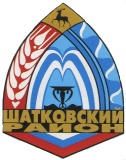 сельский Совет Силинского сельсоветаШатковского муниципального  районаНижегородской областиРЕШЕНИЕ          30.09.2021 года	              № 34Об утверждении Положения осуществления муниципального контроля на автомобильном транспорте и в дорожном хозяйстве на территории Силинского сельсовета Шатковского муниципального района Нижегородской  областиВ соответствии с Федеральными законами от 08.11.2007 N 257-ФЗ "Об автомобильных дорогах и о дорожной деятельности в Российской Федерации и о внесении изменений в отдельные законодательные акты Российской Федерации", от 10.12.1995 N 196-ФЗ "О безопасности дорожного движения", от 31.07.2020 N 248-ФЗ "О государственном контроле (надзоре) и муниципальном контроле в Российской Федерации", от 06.10.2003 N 131-ФЗ "Об общих принципах организации местного самоуправления в Российской Федерации", Устава Силинского сельсовета Шатковского муниципального района Нижегородской области, сельский Совет Силинского сельсовета решил:1. Утвердить Положения осуществления муниципального контроля на автомобильном транспорте и в дорожном хозяйстве на территории Силинского сельсовета Шатковского муниципального района Нижегородской области (далее - Положение) согласно приложению.Настоящее решение разместить в информационно - телекоммуникационной сети "Интернет" и обнародовать путём вывешивания на информационных щитах поселения.Настоящее решение вступает в силу с 01 июля .Контроль за исполнением настоящего решения оставляю за собой.Глава местного самоуправления Силинского сельсовета                                             Самылина С.В.Приложение к решению сельского Совета Силинского сельсовета     Шатковского муниципального районаНижегородской областиОт 30.09.2021 года № 34Положение осуществления муниципального контроля на автомобильном транспорте и в дорожном хозяйстве на территории Силинского сельсовета Шатковского муниципального района Нижегородской областиОбщие положенияНастоящее Положение разработано в соответствии с Федеральными законами от 08.11.2007 N 257-ФЗ "Об автомобильных дорогах и о дорожной деятельности в Российской Федерации и о внесении изменений в отдельные законодательные акты Российской Федерации", от 06.10.2003 N 131-ФЗ "Об общих принципах организации местного самоуправления в Российской Федерации", от 10.12.1995 N 196-ФЗ "О безопасности дорожного движения", от 31.07.2020 N 248-ФЗ "О государственном контроле (надзоре) и муниципальном контроле в Российской Федерации" (далее - Федеральный закон N 248-ФЗ), Уставом Силинского сельсовета Шатковского муниципального района Нижегородской области и иными нормативными правовыми актами.Настоящее Положение устанавливает порядок организации и осуществления муниципального контроля на автомобильном транспорте и в дорожном хозяйстве Силинского сельсовета Шатковского муниципального района Нижегородской области (далее - муниципальный дорожный контроль), за соблюдением юридическими лицами, индивидуальными предпринимателями, физическими лицами требований законодательства Российской Федерации, законодательства Нижегородской области, за нарушение которых законодательством Российской Федерации, законодательством Нижегородской области предусмотрена административная и иная ответственность (далее - обязательные требования), и требований, установленных муниципальными правовыми актами, а также порядок организации и проведения мероприятий по профилактике нарушений обязательных требований.Объектом муниципального контроля на автомобильном транспорте и в дорожном хозяйстве являются автомобильные дороги общего пользования местного значения вне границ населенных пунктов в границах муниципального образования Силинский сельсовет Шатковского муниципального района Нижегородской области, здания, сооружения и иные объекты дорожного сервиса, расположенные на придорожных полосах автомобильных дорог местного значения, рекламные конструкции, расположенные в полосах отвода и придорожных полосах автомобильных дорог местного значения.Органом, уполномоченным на осуществление муниципального контроля на автомобильном транспорте и в дорожном хозяйстве на территории муниципального образования Силинский сельсовет Шатковского муниципального района Нижегородской области (далее - орган муниципального дорожного контроля), является администрация Силинского сельсовета Шатковского муниципального района (далее – администрация Силинского сельсовета). Муниципальный контроль на автомобильном транспорте и в дорожном хозяйстве осуществляют уполномоченные должностные лица, наделяемые постановлением администрации Силинского сельсовета полномочиями муниципальных инспекторов в сфере муниципального контроля на автомобильном транспорте и в дорожном хозяйстве (далее - муниципальный инспектор).При осуществлении муниципального контроля на автомобильном транспорте и в дорожном хозяйстве муниципальные инспекторы взаимодействуют с органами государственной власти и органами местного самоуправления.Цели и задачи муниципального контроля на автомобильном транспорте и в дорожном хозяйстве.Целью муниципального контроля на автомобильном транспорте и в дорожном хозяйстве является обеспечение соблюдения законодательства об автомобильных дорогах и о дорожной деятельности.Задачами муниципального контроля на автомобильном транспорте и в дорожном хозяйстве в границах муниципального образования Силинский сельсовет Шатковского муниципального района Нижегородской области являются:Проверка соблюдения требований технических условий по размещению объектов, предназначенных для осуществления дорожной деятельности, объектов дорожного сервиса, рекламных конструкций и других объектов в полосах отвода и придорожных полосах автомобильных дорог местного значения.Проверка соблюдения пользователями автомобильных дорог, лицами, осуществляющими деятельность в пределах полос отвода и придорожных полос, правил использования полос отвода и придорожных полос, а также обязанностей при использовании автомобильных дорог местного значения в части недопущения повреждения автомобильных дорог и их элементов.Мероприятия, направленные на достижение целей и задач муниципального дорожного контроля:Проведение плановых и внеплановых проверок соблюдения юридическими лицами, индивидуальными предпринимателями, физическими лицами обязательных требований и требований, установленных муниципальными правовыми актами, в отношении дорог местного значения.Проведение предварительных проверок поступившей в орган муниципального контроля на автомобильном транспорте и в дорожном хозяйстве информации о нарушении обязательных требований и требований, установленных муниципальными правовыми актами.Порядок осуществления муниципального контроля на автомобильном транспорте и в дорожном хозяйствеПроведение плановых (рейдовых) осмотров (обследований) при осуществлении мероприятий по муниципальному контролю на автомобильном транспорте и в дорожном хозяйстве без взаимодействия с юридическими лицами, индивидуальными предпринимателями, физическими лицами (далее - осмотр).Организация и проведение мероприятий по профилактике нарушений обязательных требований и требований, установленных муниципальными правовыми актами.Порядок проведения проверок при осуществлении муниципального контроля на автомобильном транспорте и в дорожном хозяйстве в отношении юридических лиц и индивидуальных предпринимателей определяется Федеральным законом N 248-ФЗ, настоящим Положением.Муниципальный контроль на автомобильном транспорте и в дорожном хозяйстве осуществляется путем проведения плановых и внеплановых проверок исполнения юридическими лицами, индивидуальными предпринимателями и физическими лицами законодательства Российской Федерации и иных правовых актов, регулирующих вопросы дорожной деятельности в границах муниципального образования Силинский сельсовет Шатковского муниципального района Нижегородской областиПроверки осуществляются в форме документарной проверки и (или) выездной проверки. Порядок проведения указанных проверок определяется Федеральным законом N 248-ФЗ .Плановые проверки юридических лиц и индивидуальных предпринимателей осуществляются в порядке, установленном Федеральным законом N 248-ФЗ, в соответствии с ежегодным планом, утвержденным постановлением администрации района, за исключением случаев, установленных законодательством.Основанием для включения плановой проверки в ежегодный план проведения плановых проверок является истечение трех лет со дня:Государственной регистрации юридического лица, индивидуального предпринимателя.Окончания проведения последней плановой проверки юридического лица, индивидуального предпринимателя.Начала осуществления юридическим лицом, индивидуальным предпринимателем предпринимательской деятельности в соответствии с представленным в уполномоченный Правительством Российской Федерации в соответствующей сфере федеральный орган исполнительной власти уведомлением о начале осуществления отдельных видов предпринимательской деятельности в случае выполнения работ или предоставления услуг, требующих представления указанного уведомления.При планировании проверок предусматриваются:Проверка обязательных требований законодательства в сфере дорожной деятельности, установленных федеральными законами, законами Нижегородской области и муниципальными правовыми актами.Проверки по отдельным вопросам дорожной деятельности.В ежегодных планах проведения плановых проверок юридических лиц (их филиалов, представительств, обособленных структурных подразделений) и индивидуальных предпринимателей указываются следующие сведения:Наименования юридических лиц (их филиалов, представительств, обособленных структурных подразделений), фамилии, имена, отчества индивидуальных предпринимателей, деятельность которых подлежит плановым проверкам, места нахождения юридических лиц (их филиалов, представительств, обособленных структурных подразделений) или места фактического осуществления деятельности индивидуальными предпринимателями.Цель и основание проведения каждой плановой проверки.Дата начала и сроки проведения каждой плановой проверки.Наименование органа муниципального контроля на автомобильном транспорте и в дорожном хозяйстве, осуществляющего конкретную плановую проверку.Утвержденный постановлением администрации района ежегодный план проведения плановых проверок в отношении юридических лиц и индивидуальных предпринимателей доводится до сведения заинтересованных лиц посредством его размещения на  официальном сайте администрации Шатковского муниципального района Нижегородской области в информационно-телекоммуникационной сети«Интернет» по адресу «www.shatki.info» (далее - сеть "Интернет").Основаниями для проведения внеплановой проверки являются:Истечение срока исполнения юридическим лицом, индивидуальным предпринимателем ранее выданного предписания об устранении выявленного нарушения обязательных требований и (или) требований, установленных муниципальными правовыми актами.Поступление в орган муниципального контроля на автомобильном транспорте и в дорожном хозяйстве заявления от юридического лица или индивидуального предпринимателя о предоставлении правового статуса, специального разрешения (лицензии) на право осуществления отдельных видов деятельности или разрешения (согласования) на осуществление иных юридически значимых действий, если проведение соответствующей внеплановой проверки юридического лица, индивидуального предпринимателя предусмотрено правилами предоставления правового статуса, специального разрешения (лицензии), выдачи разрешения (согласования).Мотивированное представление муниципального инспектора по результатам анализа результатов мероприятий по контролю без взаимодействия с юридическими лицами, индивидуальными предпринимателями, рассмотрения или предварительной проверки поступивших в орган муниципального контроля на автомобильном транспорте и в дорожном хозяйстве обращений и заявлений граждан, в том числе индивидуальных предпринимателей, юридических лиц, информации от органов государственной власти, органов местного самоуправления, из средств массовой информации о следующих фактах:Возникновение угрозы причинения вреда жизни, здоровью граждан, вреда животным, растениям, окружающей среде, объектам культурного наследия (памятникам истории и культуры) народов Российской Федерации, музейным предметам и музейным коллекциям, включенным в состав Музейного фонда Российской Федерации, особо ценным, в том числе уникальным, документам Архивного фонда Российской Федерации, документам, имеющим особое историческое, научное, культурное значение, входящим в состав национального библиотечного фонда, безопасности государства, а также угрозы чрезвычайных ситуаций природного и техногенного характера.Причинение вреда жизни, здоровью граждан, вреда животным, растениям, окружающей среде, объектам культурного наследия (памятникам истории и культуры) народов Российской Федерации, музейным предметам и музейным коллекциям, включенным в состав Музейного фонда Российской Федерации, особо ценным, в том числе уникальным, документам Архивного фонда Российской Федерации, документам, имеющим особое историческое, научное, культурное значение, входящим в состав национального библиотечного фонда, безопасности государства, а также возникновение чрезвычайных ситуаций природного и техногенного характера.Выявление по итогам проведения планового (рейдового) осмотра, обследования участков дорог признаков нарушений, за которые законодательством Российской Федерации, законодательством Нижегородской области предусмотрена административная и иная ответственность.Плановые и внеплановые проверки проводятся с соблюдением норм и правил, установленных действующим законодательством, на основании распоряжения главы администрации Силинского сельсовета Шатковского муниципального района.О проведении плановой проверки юридическое лицо, индивидуальный предприниматель уведомляются администрацией Силинского сельсовета не позднее чем за три рабочих дня до начала ее проведения посредством направления копии распоряжения главы администрации Силинского сельсовета Шатковского муниципального района о начале проведения плановой проверки заказным почтовым отправлением с уведомлением о вручении и (или) посредством электронного документа, подписанного усиленной квалифицированной электронной подписью и направленного по адресу электронной почты юридического лица, индивидуального предпринимателя, если такой адрес содержится соответственно в Едином государственном реестре юридических лиц, Едином государственном реестре индивидуальных предпринимателей либо ранее был представлен юридическим лицом, индивидуальным предпринимателем в администрацию Силинского сельсовета, или иным доступным способом.О проведении внеплановой выездной проверки, юридическое лицо, индивидуальный предприниматель уведомляются администрацией Силинского сельсовета не менее чем за двадцать четыре часа до начала ее проведения любым доступным способом, в том числе посредством электронного документа, подписанного усиленной квалифицированной электронной подписью и направленного по адресу электронной почты юридического лица, индивидуального предпринимателя, если такой адрес содержится соответственно в Едином государственном реестре юридических лиц, Едином государственном реестре индивидуальных предпринимателей либо ранее был представлен юридическим лицом, индивидуальным предпринимателем в администрацию Силинского сельсовета. В случае, если в результате деятельности юридического лица, индивидуального предпринимателя причинен или причиняется вред жизни, здоровью граждан, вред животным, растениям, окружающей среде, объектам культурного наследия (памятникам истории и культуры) народов Российской Федерации, музейным предметам и музейным коллекциям, включенным в состав Музейного фонда Российской Федерации, особо ценным, в том числе уникальным, документам Архивного фонда Российской Федерации, документам, имеющим особое историческое, научное, культурное значение, входящим в состав национального библиотечного фонда, безопасности государства, а также возникли или могут возникнуть чрезвычайные ситуации природного и техногенного характера, предварительное уведомление юридических лиц, индивидуальных предпринимателей о начале проведения	внеплановой выездной	проверки не требуется.Сроки проведения проверок в отношении юридических лиц и индивидуальных предпринимателей определяются в соответствии с Федеральным законом N 248-ФЗ и не могут превышать десяти рабочих дней.В отношении одного субъекта малого предпринимательства общий срок проведения плановых выездных проверок не может превышать десяти рабочих дней.В случае необходимости при проведении проверки юридического лица, индивидуального предпринимателя, указанной в подразделе 3.14 раздела 3 настоящего Положения, получения документов и (или) информации в рамках межведомственного информационного взаимодействия проведение проверки может быть приостановлено распоряжением главы администрации Силинского сельсовета Шатковского муниципального района на срок, необходимый для осуществления межведомственного информационного взаимодействия, но не более чем на десять рабочих дней. Повторное приостановление проведения проверки не допускается.На период действия срока приостановления проведения проверки приостанавливаются связанные с указанной проверкой действия администрации Силинского сельсовета на территории, в зданиях, строениях, сооружениях, помещениях, на иных объектах субъекта малого предпринимательства.В исключительных случаях, связанных с необходимостью проведения сложных и (или) длительных исследований, испытаний, специальных экспертиз и расследований, на основании мотивированных предложений муниципального инспектора, проводящего выездную плановую проверку, срок проведения выездной плановой проверки может быть продлен распоряжением главы администрации Силинского сельсовета Шатковского муниципального района, но не более чем на двадцать рабочих дней, в отношении малых предприятий не более чем на пятьдесят часов, микропредприятий не более чем на пятнадцать часов.В случае если основанием для проведения внеплановой проверки является истечение срока исполнения юридическим лицом, индивидуальным предпринимателем предписания об устранении выявленного нарушения обязательных требований и (или) требований, установленных муниципальными правовыми актами, предметом такой проверки может являться только исполнение выданного органом муниципального дорожного контроля предписания.В случае если проведение плановой или внеплановой выездной проверки оказалось невозможным в связи с фактическим неосуществлением деятельности юридическим лицом, индивидуальным предпринимателем либо в связи с иными действиями (бездействием) индивидуального предпринимателя, его уполномоченного представителя, руководителя или иного должностного лица юридического лица, повлекшими невозможность проведения проверки, муниципальный инспектор составляет акт о невозможности проведения соответствующей проверки с указанием причин невозможности ее проведения. В этом случае орган муниципального дорожного контроля в течение трех месяцев со дня составления акта о невозможности проведения соответствующей проверки вправе принять решение о проведении в отношении таких юридического лица, индивидуального предпринимателя плановой или внеплановой выездной проверки без внесения плановой проверки в ежегодный план плановых проверок и без предварительного уведомления	юридического	лица, индивидуального предпринимателя.Муниципальные инспекторы вправе осуществлять плановую или внеплановую выездную проверку в случае отсутствия при ее проведении, руководителя, иного должностного лица или уполномоченного представителя юридического лица, индивидуального предпринимателя, его уполномоченного представителя в случае проведения такой проверки в связи с причинением вреда жизни, здоровью граждан, вреда животным, растениям, окружающей среде, объектам культурного наследия (памятникам истории и культуры) народов Российской Федерации, музейным предметам и музейным коллекциям, включенным в состав Музейного фонда Российской Федерации, особо ценным, в том числе уникальным, документам Архивного фонда Российской Федерации, документам, имеющим особое историческое, научное, культурное значение, входящим в состав национального библиотечного фонда, безопасности государства, в связи с возникновением чрезвычайных ситуаций природного и техногенного характера.Порядок проведения предварительных проверок поступившей в администрацию Силинского сельсовета контроля информации о нарушении обязательных требований или требований, установленных муниципальными правовыми актами, юридическими лицами (их филиалами, представительствами, обособленными структурными подразделениями) и индивидуальными предпринимателями определяется Федеральным законом N 248-ФЗ.Плановые (рейдовые) осмотры проводятся уполномоченными муниципальными инспекторами на основании плановых (рейдовых) заданий (далее - Задание) в соответствии с Федеральным законом N 248-ФЗ, настоящим Положением.Задание оформляется по форме и утверждается главой администрации Силинского сельсовета.Формирование Задания на осуществление осмотров возможно как на плановый период, так и для осуществления конкретного осмотра.Результаты осмотра оформляются в виде акта осмотра.Порядок организации и проведения мероприятий по профилактике нарушений юридическими лицами, индивидуальными предпринимателями обязательных требований и требований, установленных муниципальными правовыми актами, определяется Федеральным законом N 248-ФЗ, настоящим Положением.Порядок организации и проведения мероприятий по профилактике нарушений физическими лицами обязательных требований и требований, установленных муниципальными правовыми актами, определяется настоящим Положением.В целях предупреждения нарушений юридическими лицами, индивидуальными предпринимателями, физическими лицами обязательных требований и требований, установленных муниципальными правовыми актами, устранения причин, факторов и условий, способствующих нарушениям обязательных требований или требований, установленных муниципальными правовыми актами, администрация Силинского сельсовета осуществляет мероприятия по профилактике нарушений обязательных требований и требований, соблюдение которых подлежит контролю со стороны  органов муниципального контроля на территории муниципального образования Силинский сельсовет:Обеспечивает размещение на официальном сайте администрации Силинского сельсовета Шатковского муниципального района Нижегородской области в информационно- телекоммуникационной сети «Интернет» по адресу «www.shatki.info» перечней нормативных правовых актов или их отдельных частей, содержащих обязательные требования и требования, установленные муниципальными правовыми актами, соблюдение которых подлежит контролю, а также соответствующих нормативных правовых актов.Осуществляет информирование юридических лиц, индивидуальных предпринимателей, физических лиц по вопросам соблюдения обязательных требований и требований, установленных муниципальными правовыми актами, в том числе посредством разработки и опубликования руководств по соблюдению обязательных требований и требований, установленных муниципальными правовыми актами, проведения семинаров и конференций, разъяснительной работы в средствах массовой информации и иными способами. В случае изменения обязательных требований и требований, установленных муниципальными правовыми актами, администрация Силинского сельсовета подготавливает и распространяет комментарии о содержании новых нормативных правовых актов, устанавливающих обязательные требования и требования, установленные муниципальными правовыми актами, внесенных в них изменениях, сроках и порядке вступления их в действие, а также рекомендации о проведении необходимых организационных, технических мероприятий, направленных на внедрение и обеспечение соблюдения обязательных требований и требований, установленных муниципальными правовыми актами.Выдает юридическим лицам, индивидуальным предпринимателям предостережения о недопустимости нарушения обязательных требований и требований, установленных муниципальными правовыми актами. Порядок выдачи администрацией Силинского сельсовета предостережений о недопустимости нарушения обязательных требований и требований, установленных муниципальными правовыми актами, юридическим лицам, индивидуальным предпринимателям определяется Федеральным законом N 248, постановлением Правительства Российской Федерации от 10.02.2017 N 166 "Об утверждении Правил составления и направления предостережения о недопустимости нарушения обязательных требований, подачи юридическим лицом, индивидуальным предпринимателем возражений на такое предостережение и их рассмотрения, уведомления об исполнении такого предостережения", настоящим Положением. Решение о направлении юридическому лицу, индивидуальному предпринимателю предостережения о недопустимости нарушения обязательных требований и требований, установленных муниципальными правовыми актами, принимает начальник управления.Выдает физическим лицам предостережения о недопустимости нарушения обязательных требований и требований, установленных муниципальными правовыми актами.Оформление результатов мероприятий по муниципальному контролю на автомобильном транспорте и в дорожном хозяйствеПо результатам выполнения мероприятий по муниципальному контролю на автомобильном транспорте и в дорожном хозяйстве муниципальным инспектором, осуществляющим проверку, составляется акт проверки администрацией Силинского сельсовета в двух экземплярах по  установленной форме в соответствии с приказом Министерства экономического развития Российской Федерации от 30.04.2009 N 141 "О реализации положений Федерального закона "О защите прав юридических лиц и индивидуальных предпринимателей при осуществлении государственного контроля (надзора) и муниципального контроля".В акте проверки указываются сведения, установленные Федерального закона N 248-ФЗ.В целях подтверждения достоверности и достаточности сведений, указывающих на наличие события нарушения обязательных требований законодательства в сфере дорожной деятельности, установленных федеральными законами и муниципальными правовыми актами, к акту проверки администрацией Силинского сельсовета прилагаются фототаблицы с нумерацией каждого фотоснимка (прилагается), а также иная имеющаяся на момент проверки информация.Срок оформления акта проверки органом муниципального дорожного контроля установлен Федеральным законом N 248-ФЗ. Результаты проверки, содержащие информацию, составляющую государственную, коммерческую, служебную, иную тайну, оформляются с соблюдением требований, предусмотренных законодательством Российской Федерации.В журнале учета проверок, который в соответствии с Федеральным законом N 248-ФЗ вправе вести юридические лица и индивидуальные предприниматели, муниципальным инспектором осуществляется запись о проведенной проверке, содержащая сведения о наименовании органа муниципального дорожного контроля, датах начала и окончания проведения проверки, времени ее проведения, правовых основаниях, целях, задачах и предмете проверки, выявленных нарушениях и выданных предписаниях, а также указывается фамилия, имя, отчество и должность муниципального инспектора, проводящего проверку, его подпись.Юридические лица, индивидуальные предприниматели, проверка которых проводилась, в случае несогласия с фактами, выводами, предложениями, изложенными в акте проверки, либо с выданным предписанием об устранении выявленных нарушений в течение 15 (пятнадцати) дней с даты получения акта проверки вправе предоставить в администрацию Силинского сельсовета в письменной форме возражения в отношении акта проверки и (или) выданного предписания об устранении выявленных нарушений в целом или его отдельных положений. При этом юридические лица, индивидуальные предприниматели вправе приложить к таким возражениям документы, подтверждающие обоснованность таких возражений, или их заверенные копии либо в согласованный срок передать их в орган муниципального дорожного контроля. Указанные документы могут быть направлены в форме электронных документов (пакета электронных документов), подписанных усиленной квалифицированной электронной подписью проверяемого лица.В случае выявления при проведении проверки нарушений юридическим лицом, индивидуальным предпринимателем обязательных требований или требований, установленных муниципальными правовыми актами, в акте проверки указывается соответствующая запись о наличии выявленных нарушений обязательных требований или требований, установленных муниципальными правовыми актами, со ссылкой на статьи правового акта, нарушение которых выявлено.В случае выявления при проведении проверки нарушений юридическим лицом, индивидуальным предпринимателем обязательных требований или требований, установленных муниципальными правовыми актами, муниципальный инспектор, проводивший проверку, в пределах полномочий, предусмотренных законодательством Российской Федерации, обязан выдать предписание юридическому лицу, индивидуальному предпринимателю об устранении выявленных нарушений с указанием срока их устранения и (или) о проведении мероприятий по предотвращению причинения вреда жизни, здоровью людей, вреда растениям, окружающей среде, объектам культурного наследия (памятникам истории и культуры) народов Российской Федерации, музейным предметам и музейным коллекциям, включенным в состав Музейного фонда Российской Федерации, особо ценным, в том числе уникальным, документам Архивного фонда Российской Федерации, документам, имеющим особое историческое, научное, культурное значение, входящим в состав национального библиотечного фонда, безопасности государства, имуществу физических и юридических лиц, государственному или муниципальному имуществу, предупреждению возникновения чрезвычайных ситуаций природного и техногенного характера, а также других мероприятий, предусмотренных федеральными законами.В случае выявления в ходе проведения проверки в рамках осуществления муниципального контроля на автомобильном транспорте и в дорожном хозяйстве нарушения требований законодательства в сфере дорожной деятельности, за которое законодательством Российской Федерации предусмотрена административная и иная ответственность, администрация Силинского сельсовета в течение 3 рабочих дней со дня составления акта проверки направляют копию акта проверки с указанием информации о наличии признаков выявленного нарушения в структурное подразделение территориального органа федерального органа государственного надзора за сохранностью автомобильных дорог по соответствующему муниципальному образованию (либо в случае отсутствия данного структурного подразделения - в территориальный орган федерального органа государственного надзора за сохранностью автомобильных дорог).Муниципальные инспекторы при осуществлении муниципального дорожного контроля обязаны осуществлять запись о проведении проверки в журнале учета проверок. Форма журнала учета проверок утверждена приказом Министерства экономического развития Российской Федерации от 30.04.2009 N 141 "О реализации положений Федерального закона "О защите прав юридических лиц и индивидуальных предпринимателей при осуществлении государственного контроля (надзора) и муниципального контроля".Порядок оформления результатов проведенных осмотров в рамках муниципального контроля на автомобильном транспорте и в дорожном хозяйстве за соблюдением обязательных требований и требований, установленных муниципальными правовыми актами, юридическими лицами, индивидуальными предпринимателями определяется настоящим Положением.Акт осмотра составляется в одном экземпляре и оформляется непосредственно после завершения осмотра.Информация о выявленных при проведении осмотров нарушениях обязательных требований и (или) требований, установленных муниципальными  правовыми актами, доводится в форме мотивированного представления до сведения начальника управления для принятия решения о назначении внеплановой проверки юридического лица, индивидуального предпринимателя.Права и обязанности муниципальных инспекторов, осуществляющих муниципальный контроль на автомобильном транспорте и в дорожном хозяйствеДля выполнения возложенных обязанностей муниципальный инспектор в пределах своей компетенции имеет право:Осуществлять плановые и внеплановые проверки соблюдения юридическими лицами, индивидуальными предпринимателями, гражданами в отношении объектов муниципального дорожного контроля, обязательных требований и требований, установленных муниципальными правовыми актами.Запрашивать и безвозмездно получать на основании запросов в письменной форме от органов государственной власти, органов местного самоуправления, юридических лиц, индивидуальных предпринимателей, граждан информацию и документы, необходимые для осуществления муниципального дорожного контроля.Беспрепятственно по предъявлении служебного удостоверения и копии распоряжения о проведении проверки получать доступ на участки дорог (их части) и территории, являющиеся объектами дорожного контроля, а также на объекты недвижимости (за исключением жилых помещений), расположенные на данных участках дорог, проводить их осмотр, а при необходимости также проводить исследования, испытания, экспертизы и другие мероприятия, необходимые для осуществления муниципального дорожного контроля;Привлекать экспертов и экспертные организации для проведения мероприятий по осуществлению муниципального дорожного контроля.Составлять акты проверок, а в случае выявления нарушений обязательных требований, за исключением требований, установленных законодательством Нижегородской области, направлять акты в органы государственного надзора.Составлять уведомления о выявлении самовольной постройки и направлять их в органы местного самоуправления с приложением документов, подтверждающих указанный факт;Осуществлять сбор, обработку и анализ информации об объектах муниципального дорожного контроля.Осуществлять в отношении юридических лиц, индивидуальных предпринимателей, физических лиц мероприятия по профилактике нарушений обязательных требований, в том числе выдавать предостережения о недопустимости нарушения требований законодательства о дорожной деятельности.Осуществлять иные права, установленные законодательством Российской Федерации, законодательством Нижегородской области и принятыми в соответствии с ними муниципальными правовыми актами.Муниципальный инспектор при проведении мероприятий по контролю обязан:Своевременно и в полной мере исполнять предоставленные в соответствии с законодательством Российской Федерации полномочия по предупреждению выявлению и пресечению нарушений обязательных требований и требований, установленных муниципальными правовыми актами.Соблюдать законодательство Российской Федерации, права и законные интересы юридического лица, индивидуального предпринимателя, физического лица, проверка которых проводится.Проводить проверку на основании распоряжения начальника управления о ее проведении в соответствии с ее назначением.Проводить проверку только во время исполнения служебных обязанностей, выездную проверку только при предъявлении служебных удостоверений, копии распоряжения главы администрации Силинского сельсовета о проведении проверки и в случае, предусмотренном Федерального закона N 248-ФЗ, копии документа о согласовании проведения проверки.Не препятствовать руководителю, иному должностному лицу или уполномоченному представителю юридического лица, индивидуальному предпринимателю либо уполномоченному представителю индивидуального предпринимателя присутствовать при проведении проверки и давать разъяснения по вопросам, относящимся к предмету проверки.Предоставлять руководителю, иному должностному лицу или уполномоченному представителю юридического лица, индивидуальному предпринимателю либо уполномоченному представителю индивидуального предпринимателя, присутствующим при проведении проверки, информацию и документы, относящиеся к предмету проверки.Знакомить руководителя, иное должностное лицо или уполномоченного представителя юридического лица, индивидуального предпринимателя либо уполномоченного представителя индивидуального предпринимателя с результатами проверки.Знакомить руководителя, иное должностное лицо или уполномоченного представителя юридического лица, индивидуального предпринимателя либо уполномоченного представителя индивидуального предпринимателя с документами и (или) информацией, полученными в рамках межведомственного информационного взаимодействия.Учитывать при определении мер, принимаемых по фактам выявленных нарушений, соответствие указанных мер тяжести нарушений, их потенциальной опасности для жизни, здоровья людей, для животных, растений, окружающей среды, объектов культурного наследия (памятников истории и культуры) народов Российской Федерации, музейных предметов и музейных коллекций, включенных в состав Музейного фонда Российской Федерации, особо ценных, в том числе уникальных, документов Архивного фонда Российской Федерации, документов, имеющих особое историческое, научное, культурное значение, входящих в состав национального библиотечного фонда, безопасности государства, для возникновения чрезвычайных ситуаций природного и техногенного характера, а также не допускать необоснованное ограничение прав и законных интересов граждан, в том числе индивидуальных предпринимателей, юридических лиц  Доказывать обоснованность своих действий при их обжаловании юридическими лицами, индивидуальными предпринимателями в порядке, установленном законодательством Российской Федерации.Соблюдать сроки проведения проверки, установленные Федеральным законом N 248-ФЗ, настоящим Положением;Не требовать от собственников земельных участков, землепользователей, землевладельцев, арендаторов земельных участков и обладателей публичного сервитута объектов земельных отношений документов и сведений, предоставление которых не относится к осуществлению муниципального дорожного контроля и не предусмотрено законодательством Российской Федерации, законодательством Нижегородской области.Перед началом проведения выездной проверки по просьбе руководителя, иного должностного лица или уполномоченного представителя юридического лица, индивидуального предпринимателя либо уполномоченного представителя индивидуального предпринимателя ознакомить их с положением, в соответствии с которым проводится проверка.Осуществлять запись о проведенной проверке в журнале учета проверок в случае его наличия у юридического лица, индивидуального предпринимателя.Муниципальный инспектор не вправе:Проверять выполнение обязательных требований и требований, установленных муниципальными правовыми актами, если проверка таких требований не относится к полномочиям администрации Силинского сельсовета.Проверять выполнение требований, установленных нормативными правовыми актами органов исполнительной власти СССР и РСФСР и не соответствующих законодательству Российской Федерации;Проверять выполнение обязательных требований и требований, установленных муниципальными правовыми актами, не опубликованными в установленном законодательством Российской Федерации порядке.Осуществлять плановую или внеплановую выездную проверку в случае отсутствия при ее проведении руководителя, иного должностного лица или уполномоченного представителя юридического лица, индивидуального предпринимателя, его уполномоченного представителя, за исключением случая проведения такой проверки в связи с причинением вреда жизни, здоровью граждан, вреда животным, растениям, окружающей среде, объектам культурного наследия (памятникам истории и культуры) народов Российской Федерации, музейным предметам и музейным коллекциям, включенным в состав Музейного фонда Российской Федерации, особо ценным, в том числе уникальным, документам Архивного фонда Российской Федерации, документам, имеющим особое историческое, научное, культурное значение, входящим в состав национального библиотечного фонда, безопасности государства, в связи с возникновением чрезвычайных ситуаций природного и техногенного характера, а также проверки соблюдения требований земельного законодательства в случаях надлежащего уведомления собственников земельных участков, землепользователей, землевладельцев и арендаторов земельных участков. Требовать представления документов, информации, образцов продукции, проб обследования объектов окружающей среды и объектов производственной среды, если они не являются объектами проверки или не относятся к предмету проверки, а также изымать оригиналы таких документов.Распространять информацию, полученную в результате проведения проверки и составляющую государственную, коммерческую, служебную, иную охраняемую законом тайну, за исключением случаев, предусмотренных законодательством Российской Федерации.Превышать установленные сроки проведения проверки.Осуществлять выдачу юридическим лицам, индивидуальным предпринимателям предписаний или предложений о проведении за их счет мероприятий по контролю.Требовать от юридических лиц, индивидуальных предпринимателей представления документов и (или) информации, включая разрешительные документы, имеющиеся в распоряжении иных государственных органов, органов местного самоуправления либо подведомственных государственным органам или органам местного самоуправления организаций, включенные в перечень документов и (или) информации, запрашиваемых и получаемых в рамках межведомственного информационного взаимодействия органами государственного контроля (надзора), органами муниципального контроля при организации и проведении проверок от иных государственных органов, органов местного самоуправления либо подведомственных государственным органам или органам местного самоуправления организаций, в распоряжении которых находятся эти документы и (или) информация, утвержденный распоряжением Правительства Российской Федерации от 19.04.2016 N 724-р.Требовать от юридических лиц, индивидуальных предпринимателей предоставления информации, которая была предоставлена ранее в соответствии с требованиями законодательства Российской Федерации, настоящего Положения и (или) находится в государственных или муниципальных информационных системах, реестрах и регистрах.Отбирать образцы продукции, пробы обследования объектов окружающей среды и объектов производственной среды для проведения их исследований, испытаний, измерений без оформления протоколов об отборе указанных образцов, проб по установленной форме и в количестве, превышающем нормы, установленные национальными стандартами, правилами отбора образцов, проб и методами их исследований, испытаний, измерений, техническими регламентами или действующими до дня их вступления в силу иными нормативными техническими документами и правилами и методами исследований, испытаний, измерений.Права, обязанности и ответственность юридических лиц, индивидуальных предпринимателей, физических лиц при проведении мероприятий по муниципальному контролю на автомобильном транспорте и в дорожном хозяйствеРуководитель, иное должностное лицо или уполномоченный представитель юридического лица, индивидуальный предприниматель, его уполномоченный представитель, физическое лицо, его уполномоченный представитель вправе:Непосредственно присутствовать при проведении проверки, давать объяснения по вопросам, относящимся к предмету проверки.Получать от органа муниципального контроля на автомобильном транспорте и в дорожном хозяйстве, муниципальных инспекторов информацию, которая относится к предмету проверки и предоставление которой предусмотрено настоящим Положением и иными нормативными правовыми актами.Знакомиться с документами и (или) информацией, полученными администрацией Силинского сельсовета в рамках межведомственного информационного взаимодействия от иных государственных органов, органов местного самоуправления либо подведомственных государственным органам или органам местного самоуправления организаций, в распоряжении которых находятся эти документы и (или) информация.Предоставлять документы и (или) информацию, запрашиваемые в рамках межведомственного информационного взаимодействия, в администрацию Силинского сельсовета по собственной инициативе.Знакомиться с результатами проверки и указывать в акте проверки о своем ознакомлении с результатами проверки, согласии или несогласии с ними, а также с отдельными действиями муниципальных инспекторов.Обжаловать действия (бездействие) должностных лиц администрации Силинского сельсовета, повлекшие за собой нарушения прав юридического лица, индивидуального предпринимателя при проведении проверки, в административном и (или) судебном порядке в соответствии с законодательством Российской Федерации.Привлекать Уполномоченного при Президенте Российской Федерации по защите прав предпринимателей либо уполномоченного по защите прав предпринимателей в субъекте Российской Федерации к участию в проверке.Юридические лица, индивидуальные предприниматели, физические лица обязаны:Обеспечить беспрепятственный доступ на проверяемые участки дорог.Обеспечивать свое присутствие или присутствие своих представителей при проведении мероприятий по дорожному контролю.Представлять документы о правах на земельные участки, объекты недвижимости, расположенные на участках дорог, технические материалы по вопросам использования и охраны земель.Лица, препятствующие проведению указанных мероприятий, несут ответственность в соответствии с действующим законодательством.Ответственность должностных лиц, осуществляющих муниципальный контроль на автомобильном транспорте и в дорожном хозяйстве, при проведении проверки.Муниципальные инспекторы в случае ненадлежащего исполнения функций, служебных обязанностей, совершения противоправных действий (бездействия) при проведении проверки несут ответственность в соответствии с действующим законодательством.О мерах, принятых в отношении виновных в нарушении действующего законодательства должностных лиц, в течение десяти дней со дня принятия таких  мер должно быть сообщено в письменной форме юридическому лицу, индивидуальному предпринимателю, физическому лицу, права и (или) законные интересы которых нарушены.Приложение  к Положению осуществления муниципального контроля на автомобильном транспорте и в дорожном хозяйстве на территории Силинского сельсовета Шатковского муниципального района Нижегородской области(вид контроля)ФОТОТАБЛИЦАприложение к акту проверки  	(вид контроля)N	от	г."	"	г. с. Силино(Ф.И.О. должностного лица, наименование юридического лица)Адрес участка дороги (при наличии):  	Кадастровый номер земельного участка (при наличии):  	Фото N  	(подпись) (Ф.И.О.)